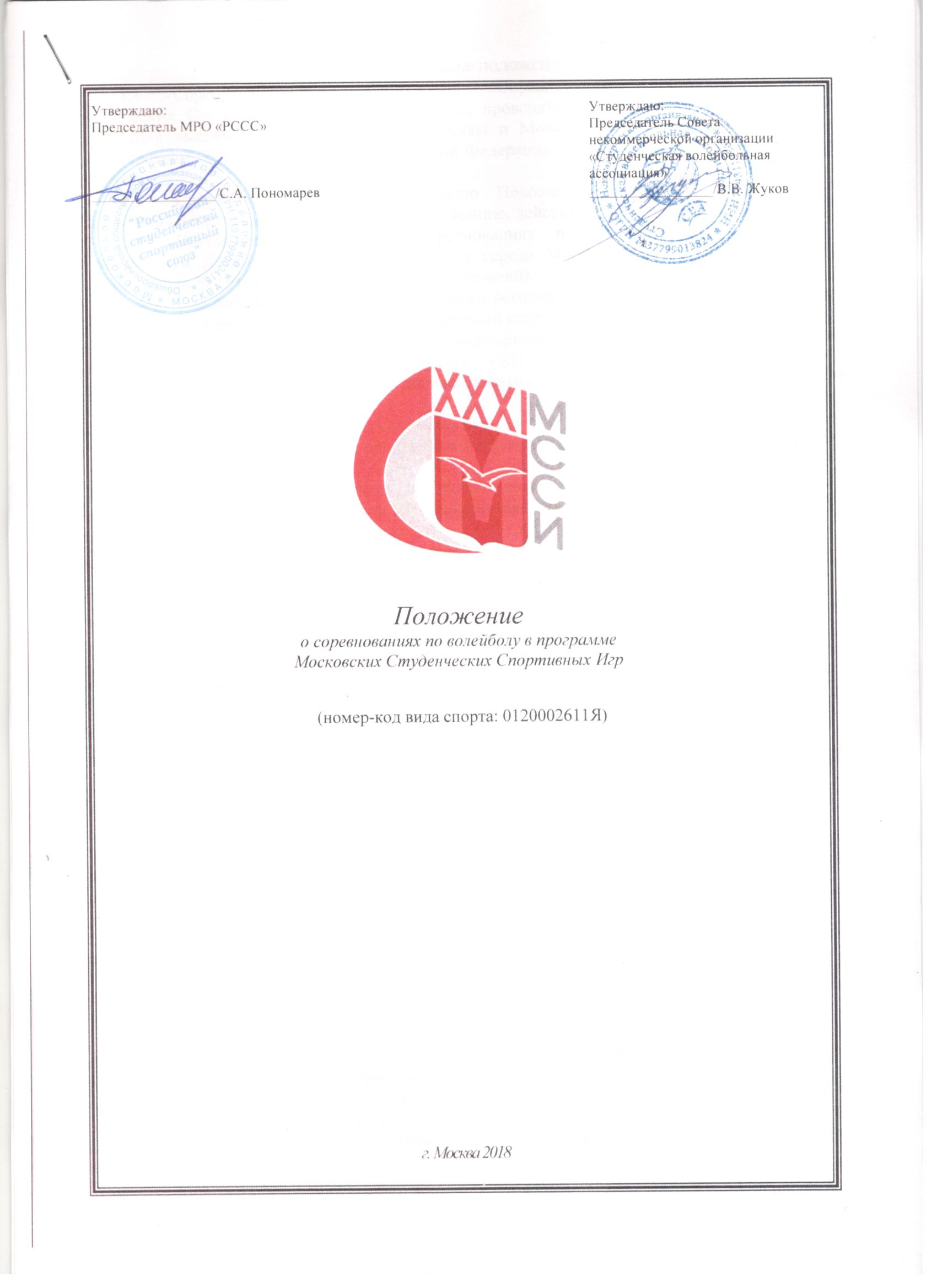 Общие положенияСоревнования по волейболу, далее – «Соревнования», в программе Московских Студенческих Спортивных Игр (далее – Игры), проводятся среди команд образовательных организаций высшего образования города Москвы и Московской области, аккредитованных Министерством образования и науки Российской Федерации (далее - вузы или высшие учебные заведения).Соревнования проводятся согласно Положению о проведении Московских студенческих спортивных игр, настоящему Положению, действующим правилам по виду спорта.Настоящее Положение о соревнованиях подготовлено в соответствии с Распоряжением Департамента спорта и туризма города Москвы (далее – Москомспорт) от 15.06.2012 года № 191 (с учетом действующих изменений). Соревнования проводятся Московским региональным отделением Общероссийской общественной организации «Российский студенческий спортивный союз» (далее - МРО «РССС»), при поддержке СВА в соответствии с Единым календарным планом физкультурных мероприятий и спортивных соревнований города Москвы (далее – ЕКП Москомспорта).Соревнования проводятся с целью развития вида спорта среди студентов в городе Москве. Задачами проведения соревнования являются: укрепление здоровья и пропаганда здорового образа жизни среди студентов высших учебных заведений;привлечение максимально возможного числа студентов к занятиям данным видом спорта, формирование у них мотивации к систематическим занятиям спортом и здоровому образу жизни;выявление сильнейших спортсменов в данном виде спорта среди студентов;повышения спортивного мастерства студентов;подготовка резерва, кандидатов в студенческие сборные команды России и обеспечение успешного выступления московских спортсменов из числа студентов во всероссийских и международных студенческих соревнованиях.В соответствии с настоящим Положением запрещается оказывать противоправное влияние на результаты спортивных соревнований. Противоправным влиянием на результат официального спортивного соревнования признается совершение в целях достижения заранее определенного результата или исхода этого соревнования хотя бы одного из следующих деяний: подкуп спортсменов, спортивных судей, тренеров, руководителей спортивных команд, других участников или организаторов официального спортивного соревнования (в том числе их работников), принуждение или склонение указанных лиц к оказанию такого влияния или совершение этих действий по предварительному сговору с указанными лицами;получение спортсменами, спортивными судьями, тренерами, руководителями спортивных команд, другими участниками или организаторами официального спортивного соревнования (в том числе их работниками) денег, ценных бумаг, иного имущества, пользование указанными лицами услугами имущественного характера, извлечение ими других выгод и преимуществ или их предварительный сговор. Запрещается участие в азартных играх в букмекерских конторах и тотализаторах путем заключения пари: для спортсменов - на официальные спортивные соревнования по виду или видам спорта, по которым они участвуют в соответствующих официальных спортивных соревнованиях; для спортивных судей - на официальные спортивные соревнования по виду или видам спорта, по которым они обеспечивают соблюдение правил вида или видов спорта и положений (регламентов) о соответствующих официальных спортивных соревнованиях; для тренеров - на официальные спортивные соревнования по виду или видам спорта, по которым они проводят тренировочные мероприятия и осуществляют руководство состязательной деятельностью спортсменов, участвующих в соответствующих официальных спортивных соревнованиях; для руководителей спортивных команд - на официальные спортивные соревнования по виду или видам спорта, по которым руководимые ими спортивные команды участвуют в соответствующих официальных спортивных соревнованиях; для других участников официальных спортивных соревнований - на официальные спортивные соревнования по виду или видам спорта, по которым они участвуют в соответствующих официальных спортивных соревнованиях; для спортивных агентов - на официальные спортивные соревнования по виду спорта, в котором они осуществляют свою деятельность. Предотвращение противоправного влияния на результаты официальных спортивных соревнований и борьба с ним осуществляются в соответствии с Уголовным кодексом Российской Федерации, иными нормативными правовыми актами Российской Федерации, а также в соответствии с нормами, утвержденными общероссийскими спортивными федерациями.Настоящее Положение является основанием для командирования студентов, преподавателей и иных специалистов в области физической культуры и спорта на соревнования по виду спорта в программе Игр руководством вузов.Права и обязанности организаторовСовет ректоров вузов Москвы и Московской области, Комиссия по физической культуре, спорту и молодежной политики Московской городской Думы, Департамент спорта и туризма города Москвы, далее – «Департамент» и МРО «РССС» определяют общие условия проведения Игр.МРО «РССС» совместно с СВА определяют условия проведения соревнований по данному виду спорта, предусмотренные настоящим Положением. Непосредственную работу по организации, проведению и контролю за проведением соревнований осуществляет Исполнительная дирекция соревнований, сформированная из числа представителей МРО «РССС» и СВА. Исполнительная дирекция осуществляет функцию Спортивно-дисциплинарного комитета (СДК). СДК проводит работу, связанную с дисциплинарными нарушениями со стороны волейболистов, тренеров и иных представителей волейбольных команд – участников соревнований. Распределение иных прав и обязанностей, включая ответственность за причинение вреда участникам соревнования и (или)третьим лицам осуществляется на основании договора между МРО «РССС» и иными лицами.Обеспечение безопасности участников и зрителейСоревнования проводятся на спортивных сооружениях, внесенных во всероссийский реестр объектов спорта в соответствии с Федеральным законом от 04 декабря 2007 года №329-ФЗ «О физической культуре и спорте Российской Федерации». Обеспечение безопасности участников и зрителей на соревнованиях осуществляется согласно требованиям Правил обеспечения безопасности при проведении официальных спортивных соревнований, утверждённых постановлением Правительства Российской Федерации от 18 апреля 2014 года №353.Участие в соревнованиях осуществляется в том числе при наличии полиса страхования жизни, здоровья и от несчастных случаев, который представляется в комиссию по допуску участников на каждого участника соревнований, а также в соответствии с иными требования указанными в настоящем Положение. Страхование участников производится за счет направляющей стороны в соответствии с законодательством Российской Федерации.Оказание скорой медицинской помощи при проведении соревнований осуществляется в соответствии с приказом Министерства здравоохранения Российской Федерации от 01 марта 2016 г. № 134н.- «О Порядке организации оказания медицинской помощи лицам, занимающимся физической культурой и спортом, в том числе при подготовке и проведении физкультурных мероприятий и спортивных мероприятий, включая порядок медицинского осмотра лиц, желающих пройти спортивную подготовку, заниматься физической культурой и спортом в организациях или выполнить нормативы испытаний (тестов) Всероссийского физкультурно-спортивного комплекса «Готов к труду и обороне».Обязательным основанием для допуска спортсмена к соревнованиям по медицинским заключениям является заявка на участие в соревнованиях по данному виду спорта с отметкой «Допущен» напротив каждой фамилии спортсмена, заверенная подписью врача по спортивной медицине и его личной печатью. Заявка на участие в соревнованиях подписывается врачом по спортивной медицине с расшифровкой фамилии, имени, отчества (при наличии) и заверяется печатью медицинской организации, имеющей лицензию на осуществление медицинской деятельности, предусматривающей работы (услуги) по лечебной физкультуре и спортивной медицине. Допуск спортсмена к соревнованиям по медицинским заключениям может быть осуществлен на основании персональной справки, соответствующей вышеперечисленным требованиям.Антидопинговое обеспечение в Российской Федерации осуществляется в соответствии с Общероссийскими антидопинговыми правилами, утвержденными приказом Минспорта России от 09 августа 2016 года №947.В соответствии с п.10.11.1. Общероссийских антидопинговых правил ни один спортсмен или иное лицо, в отношении которого была применена дисквалификация, не имеет право во время срока дисквалификации участвовать ни в каком качестве в соревнованиях.Места и сроки проведения соревнований4.1. Срок проведения соревнований: с 15 октября по 23 декабря 2018 года и с 11 февраля по 23 июня 2019 года согласно календарю соревнований по виду спорта. 4.2. Место проведения соревнований: спортзалы вузов, участвующих в соревнованиях и спортивные площадки г. Москвы. Классификация и правила проведения соревнований5.1. Соревнования проводятся среди мужских и среди женских команд в 4-х лигах: «Суперлига», «Высшая лига А», «Высшая лига Б» и «Первая лига».5.2. Состав участников лиг формируется на основании заявок, поданных в МРО «РССС» и по итогам выступления команд в соревнованиях в сезоне 2017/2018 гг.6. Система проведения соревнований6.1. «Суперлига»:6.1.1. В «Суперлиге» участвуют 10 мужских и 10 женских команд. На первом этапе команды играют в два круга по круговой системе. На втором этапе команды, занявшие 1-4 места в первом этапе, играют Суперфинал за 1-4 место. Команда, занявшая 10-е место, переходит в «Высшую лигу А». Команды, занявшие 8-е и 9-е места играют переходной турнир с командами, занявшими в «Высшей лиге А» 2-е и 3-е места за право участия в «Суперлиге» на следующий сезон.6.1.2. Состав «Суперлиги» муж.:-МГАФК-РГУФКСМиТ-МГТУ им. Н.Э. Баумана-НИУ МГСУ-МАДИ-РНИМУ-МГУ им. М.В. Ломоносов-МЭИ-МГОУ (Обл)-РАНХиГС6.1.3. Состав «Суперлиги» жен.:-РГУФКСМиТ-РУДН-МЭИ-МГУ им. М.В. Ломоносова-МГОУ (Обл)-РЭУ-МГАФК-РГСУ-МГПУ-МАИ6.1.4. В «Высшей лиге А» участвуют 10 муж. команд. На первом этапе команды играют в два круга по круговой системе. На втором этапе команды, занявшие 1-4 места в первом этапе, играют Суперфинал за 1-4 место. Команда, занявшая 10-е место, переходит в «Высшую лигу Б». Команды, занявшие 8-е и 9-е места играют переходной турнир с командами, занявшими в «Высшей лиге Б» 2-е и 3-е места за право участия в «Высшей лиге А» на следующий сезон.6.1.5. В «Высшей лиге А» среди жен. команд участвуют 10 команд. На первом этапе команды играют в два круга по круговой системе. На втором этапе команды, занявшие 1-4 места в первом этапе, играют Суперфинал за 1-4 место. Команда, занявшая 10-е место, переходит в «Высшую лигу Б». Команды, занявшие 8-е и 9-е места играют переходной турнир с командами, занявшими в «Высшей лиге Б» 2-е и 3-е места за право участия в «Высшей лиге А» на следующий сезон.6.1.6. Состав «Высшей лиги А» муж.:-МГТУГА-РУДН-МАИ-РЭУ-РГУНиГ-Финансовый университет-МФТИ-РГСУ-МТУ МИРЭА-МИСиС6.1.7. Состав «Высшей лиги А» жен.:-НИУ МГСУ-РАНХиГС-МИЭТ-МГТУГА-РНИМУ-ВШЭ-РУТ (МИИТ)-МАДИ-МГТУ им. Н.Э. Баумана-МПГУ6.1.8. В «Высшей лиге Б» среди муж. команд участвуют 9 команд. На первом этапе команды играют в два круга по круговой системе. На втором этапе команды, занявшие 1-4 места в первом этапе, играют Суперфинал за 1-4 место. Команда, занявшая 9-е место, переходит в «Первую лигу». Команды, занявшие 7-е и 8-е места играют переходной турнир с командами, занявшими в «Первой лиге» 2-е и 3-е места за право участия в «Высшей лиге Б» на следующий сезон.6.1.9. В «Высшей лиге Б» среди жен. команд участвуют 10 команд. На первом этапе команды играют в два круга по круговой системе. На втором этапе команды, занявшие 1-4 места в первом этапе, играют Суперфинал за 1-4 место. Команда, занявшая 10-е место, переходит в «Первую лигу». Команды, занявшие 8-е и 9-е места играют переходной турнир с командами, занявшими в «Первой лиге» 2-е и 3-е места за право участия в «Высшей лиге Б» на следующий сезон.6.1.10. Состав «Высшей лиги Б» муж.:-Московский Политех-МГПУ-РУТ (МИИТ)-МИЭТ-МГИМО-ВШЭ-СТАНКИН-МПГУ-РХТУ 6.1.11. Состав «Высшей лиги Б» жен.: -РГАУ-МСХА-Финансовый университет -РГУНиГ-МТУ МИРЭА-МИФИ-МИСиС-РХТУ-ГУУ-РГГУ-ПМГМУ6.1.12. В «Первой лиге» среди муж. команд участвуют 11 команд. В первом этапе команды играют в два круга по круговой системе. На втором этапе команды, занявшие 1-4 места в первом этапе, играют Суперфинал за 1-4 место. Команда, занявшая 1-е место, переходит в «Высшую лигу Б». Команды, занявшие 2-е и 3-е место, играют переходной турнир с командами, занявшими в «Высшей лиге Б» 9-е и 10-е место за право участия в «Высшей лиге Б» на следующий сезон.6.1.13. Состав «Первой лиги» муж.:-РГАУ-МСХА-ПМГМУ-ГУЗ-МТУСИ-ГУУ-МИФИ-МГУПП-МосГУ-МГЛУ-МИИГАиК-МГУТУ им. Разумовского6.1.14. В «Первой лиге» среди жен. команд участвуют 11 команд. В первом этапе команды играют в два круга по круговой системе. На втором этапе команды, занявшие 1-4 места в первом этапе, играют Суперфинал за 1-4 место. Команда, занявшая 1-е место, переходит в «Высшую лигу Б». Команды, занявшие 2-е и 3-е место, играют переходной турнир с командами, занявшими в «Высшей лиге Б» 9-е и 10-е место за право участия в «Высшей лиге Б» на следующий сезон.6.1.15. Состав «Первой лиги» жен.:-МФТИ-МГМСУ-ГУЗ-МосГУ-МГЛУ-МГАВМИБ-МАРХИ-МГИМО-СТАНКИН-Московский Политех-МГУТУ им. Разумовского Порядок и сроки переноса игр соревнований7.1. Запланированные в календаре игры могут быть перенесены в случаях:7.1.1. Форс-мажорных обстоятельств (официально объявленные эпидемии, стихийные бедствия, решения органов государственной власти и местного самоуправления);7.1.2. Болезни более 50% волейболистов команды, подтвержденные соответствующими медицинскими документами.7.1.3. Участие команды в соревнованиях, проводимых ВФВ, СВА, РССС, EUSA, FISU; 7.1.4. Участие команды в отраслевых Спартакиадах образовательных организаций высшего образования Москвы и России; 7.1.5. Занятость трех или более игроков в студенческих сборных командах Москвы и России, участвующих в официальных соревнованиях под эгидой FIVB, ВФВ, СВА, РССС, EUSA, FISU.  7.1.6. Вызов трех, или более игроков на учебно-тренировочные сборы в студенческие сборные команды Москвы и России, для участия в официальных соревнованиях под эгидой FIVB, ВФВ, СВА, РССС, EUSA, FISU. 7.1.7. В случае обоюдного решения команд. 7.1.8. Исключительное право отмены (переноса) игр, принадлежит Исполнительной дирекции соревнований. 7.2. Условия переноса игры:7.2.1. Команда-инициатор переноса игры не менее чем за 5 рабочих дней до игры должна в письменной форме (письмо, подписанное заведующим кафедрой физвоспитания образовательной организации высшего образования или председателем Спортивного Клуба) уведомить Исполнительную дирекцию о причинах переноса (причины переноса должны быть подтверждены соответствующими документами) и сообщить о дате и месте проведения перенесенной игры.  7.2.2. В случае переноса игры по обоюдному согласию вторая команда должна не менее чем за 5 рабочих дней, в письменной форме уведомить Исполнительную дирекцию о согласии на перенос игры, а также о согласии с местом и временем проведения перенесенной игры.7.2.3. Принятие Исполнительной дирекцией решения о переносе игры с учетом письменной просьбы команды-инициатора не позднее 3 рабочих дней до официально назначенной даты матча. Даты проведения перенесенных игр утверждаются Исполнительной дирекцией. 7.2.4. В случае переноса игры Первого этапа Соревнований, перенесенная игра должна быть проведен не менее чем за 7 дней до окончания Первого этапа Соревнований. В случае нарушения данного пункта команде-инициатору переноса по решению СДК засчитывается техническое поражение.7.2.5. В случае переноса матча Второго этапа Соревнований перенесенный матч должен быть проведен не позднее чем за 3 дня до начала следующей стадии Второго этапа Соревнований. В случае нарушения данного пункта команде-инициатору переноса по решению СДК засчитывается техническое поражение.7.2.6. В случае неявки команды на матч без своевременного информирования Исполнительной Дирекции, команде засчитывается техническое поражение.7.2.7. В случае последующей неявки команда дисквалифицируется.Требования к участникам соревнований и условия их допуска8.1. К участию в соревнованиях допускаются обучающиеся высших учебных заведений в соответствии с утвержденным Учредителями Игр ПОЛОЖЕНИЕМ О ПРОВЕДЕНИИ XXXI МОСКОВСКИХ СТУДЕНЧЕСКИХ СПОРТИВНЫХ ИГР, далее – «Положение».\8.2. Положение размещено на официальном сайте Организатора по адресу: http://mrsss.ru/page/xxxi-mssi.В случае противоречия содержащихся в настоящем документе требований и норм с требованиями и нормами, содержащимися в Положении, нужно руководствоваться требованиями и нормами Положения. Положение имеет высшую юридическую силу по отношению к настоящему документу.8..3. Не допускаются к участию в соревновании по данному виду спорта представители вузов-спортсмены, у которых отсутствует:-страховка жизни и здоровья. Для спортсменов-участников МССИ действуют специальные условия, предоставленные страховой компанией РЕСО-ГАРАНТИЯ. Страховку можно оформить во время регистрации на сайте партнера соревнований в АОС «Наградион»-надлежащим образом пройденная регистрация через АОС «Наградион»-заключенный Договор между вузом и МРО «РССС»-оплата вузом имеющегося долга за XXX МСС-предоплата, совершенная вузом за участие в ХХХI МССИ-надлежащим образом оформленная медицинская справка или виза уполномоченного медицинского работника-надлежащим образом оформленная заявка.8.4. Для получения допуска к участию в соревнованиях по волейболу в программе ХХXI Московских Студенческих Спортивных Игр, каждая образовательная организация высшего образования/команда должна подать заявку в электронном виде на официальном сайте соревнований: http://mrsss.nagradion.ru/. В данной заявке должны быть заполнены ВСЕ графы заявочного листа, т.е. указаны данные каждого спортсмена, прикреплены фотографии игроков, логотипы, занесена информация о тренерском составе, игровом зале, днях и времени домашних встреч. Указанная Заявка заверяется заведующим кафедрой физического воспитания, либо иным надлежащим образом уполномоченным представителем вуза и заверяется печатью вуза. 8.5. Ненадлежаще оформленные Заявки, заполненные с нарушением требований Положения, Организатором не принимаются, а участники к соревнованиям по волейболу не допускаются, до устранения нарушений.8.6. К фотографиям игроков на сайте, предъявляются следующие требования:должна быть портретная (лицо, верхняя часть груди)выполнена в анфас при искусственном освещении на однотонном фоне, либо на фоне логотипа вуза или логотипа Организатора Игрс мимикой (выражением), не искажающим черты лицалицо игрока должно быть чётко видно.Не допускается фото:в очкахголовных уборах, включая платки и банданыс печатями и штампамивырезанное из общекомандной фотографиис посторонними предметами/лицами в кадре.8.7. На мандатную комиссию каждая команда представляет следующие документы:заявку установленной формы в двух (2) экземплярах с указанием полных данных о заявляемых лицах в печатном виде (кнопка «Печать заявочного листа» на странице команды на сайте МРО «РССС»)студенческий билет или зачетную книжкуоригинал диплома об окончании образовательной организации высшего образования – для выпускников (имеются в виду те выпускники, которые на момент начала игр, 20 сентября 2018 года. являлись студентами вуза)лицензию игрока (либо фото 3х4 для игроков, впервые принимающих участие в соревнованиях)оригинал договора о страховании жизни, здоровья и от несчастных случаев.8.8. Мандатная комиссия для участников XXXI МССИ по волейболу состоится с 9 по 12 октября 2018 года с 10.00 до 16.00 в офисе МРО «РССС» по адресу: Красноказарменная улица, дом 13, строение 5, корпус М, 2-ой этаж. 8.9. Дозаявка и отзаявка игроков возможны в течение всего сезона. Требования к составам команд9.1. Общее количество волейболистов, находящихся в заявочном листе волейбольной команды, принимающей участие в лигах «Суперлига», «Высшая лига А», «Высшая лига Б» и «Первая лига», в любой момент времени при проведении Соревнований, должно быть не менее 10-ти человек и не должно превышать 30 человек (включая 2-х либеро). 9.2. Ко Второму этапу Соревнований допускаются волейболисты, принявшие участие не менее чем в 30% матчей от общего числа матчей волейбольной команды в регулярном сезоне 2018/2019 уч.гг.9.3. В матчах могут принимать участие только волейболисты, внесенные в заявочный лист волейбольной команды.В заявке команды не может быть менее 6-и более 14 волейболистов, включая 2-х либеро. Дозаявка волейболистов возможна во время игры - в тайм-ауте. Внесение игрока в заявочный лист и предъявление его документов также производится только в тайм-ауте. Вносить такого игрока в заявку до начала игры запрещено.Тренер или капитан должен иметь при себе заверенный организатором экземпляр заявочного листа команды на сезон и предоставить её Главному судье матча. В случае не предоставления главному судье заявочного листа на матч, матч не проводится, а команде, нарушившей данное условие, засчитывается техническое поражение.Главный судья матча должен проверить на соответствие заявленных волейболистов на сезон с присутствующими на матче волейболистами. На матчах волейболисты обязаны иметь с собой документ, удостоверяющий личность или студенческий билет и лицензию игрока. В случае отсутствия или непредставления волейболистом документов главному судье матча волейболист не допускается до участия в матче. Проверка личности волейболиста и представленных на него документов разрешена до начала матча и после его завершения. При выявлении несоответствия между волейболистом и представленными на него документами, главный судья матча обязан сделать соответствующую запись в Официальном протоколе матча. Требования к форме команд10.1. Команды должны играть в единой форме, соответствующей Правилам игры в волейбол.10.2. Все волейболисты команды должны иметь идентичные по цвету и дизайну игровые майки и шорты (исключение: для Либеро). Номер должен быть расположен на футболке по центру на груди и на спине, соответствующий записи в Официальном протоколе матча и заявке на игру. Не разрешается участвовать в матче волейболистам без номера или имеющим на игровых майках одинаковые номера. Номер должен быть хорошо различимым и контрастным по отношению к основному цвету волейбольной футболки.10.3. Капитан команды должен иметь на его/ее футболке полоску 8х2 см, подчеркивающую номер на груди.10.4. В общей заявке команды не может быть 2-х волейболистов с одним игровым номером.10.5. Волейболист, нарушающий требования к форме, до игры не допускается и не должен быть записан в протокол или должна быть соответствующая пометка в протоколе. Участие легионеров в составах команд11.1. Команда вправе заявить не более 2-х легионеров.11.2. Легионером может являться только студент (магистрант, аспирант) очной формы обучения из образовательной организации высшего образования города Москвы и Московской области, аккредитованной Министерством образования и науки российской Федерации, не принимающей участия в соревнованиях по волейболу. 11.3. Для участия легионера за команду необходимо предоставить письмо из вуза, где обучается легионер, о том, что вуз не возражает против участия студента за команду другого вуза в соревнованиях по волейболу. Также предоставляется ходатайство из вуза, за которую собирается выступать легионер. 11.4. Во время матча на площадке может находиться только 1 (один) легионер.  Условия проведения соревнований12.1. Соревнования проводятся по Правилам игры в волейбол и в соответствии с настоящим Положением. Все волейболисты, тренеры, судьи и иные лица, задействованные в матчах Соревнований, обязаны знать и выполнять Правила игры в волейбол и нормы настоящего Положения.12.2. Порядок проведения матча Соревнований:Все матчи должны быть проведены в сроки, установленные календарем Соревнований, за исключением случаев, предусмотренных в разделе 7 настоящего Положения. 12.3. Матчи Соревнований проводятся из 5 партий до 25 очков (до 3 побед), 5 партия до 15 очков.12.4. Во время проведения матчей Соревнований на территории спортивного объекта должен дежурить медперсонал для оказания в случае необходимости скорой медицинской помощи. Ответственность за организацию дежурства медперсонала несет команда-хозяев.12.5. Команда-хозяин должна предоставить не мене 20-и минут на разминку до официально назначенного времени начала матча и не менее 3 волейбольных мячей «Mikasa» моделей MVA200, MVA300, MVA310.12.6. Игры в Суперлиге, Высшей лиге «А» и Высшей лиге «Б» проводятся мячами Mikasa модель MVA 200. В Первой лиге допускается проведение игр мячами «Mikasa» модель MVA 300. Для игры используются мячи команды-хозяина. 12.7. Время проведения игр Соревнований:-Время начала игр в будние дни (в пределах МКАД) - с 19:00.-Время начала игр в будние дни (за пределами МКАД) – с 19:30.-Время начала игр в субботу - с 17:00 до 20:00.-В случае проведения 2-х игр в одном зале в один день время начала матчей – с 17.00.Только в исключительных случаях возможны корректировки по времени начала матчей.-В воскресенье игры не проводятся.12.8. В случае задержки команды к назначенному времени матча, указанного в расписании (не может присутствовать на построении в составе достаточном для начала игры), Главный судья оформляет Официальный протокол матча с записью о неявке команды на матч и команде присуждается техническое поражение.12.9. После окончания каждого матча все волейболисты игравших команд обязаны участвовать в послематчевом рукопожатии. Рукопожатие производится в середине волейбольной площадки. В случае нарушения требования данной статьи, на волейболиста, налагается дисциплинарный штраф в соответствии с Приложением № 1. По решению главного судьи матча послематчевое рукопожатие может быть отменено.12.10. После окончания каждого матча Соревнований главный судья должен получить от судьи - секретаря Официальный протокол матча, проверить его, сделать соответствующие записи и подписать. После этого, один из официальных представителей каждой из игравших команд обязан проверить и подписать его.12.10.1. В протоколе указываются фамилии игроков вместе с инициалами и печатными буквами. 12.10.2. Все записи, вносимые в Официальный протокол матча тренерами или медперсоналом, должны производиться исключительно в комнате судейской бригады.12.10.3. Команды имеют право вносить в Официальный протокол матча только запись о подаче протеста на результат матча или запись о полученных волейболистами травмах.12.10.4. Официальный представитель команды-хозяев забирает Официальный протокол матча и в течение 3-х часов отправляет фотокопию или сканированный вариант Официального протокола матча на электронную почту krasnova1803@mail.ru либо в WhatsApp на номер 8-967-152-81-78, и в последние два рабочих дня каждого месяца предоставляет протоколы в офис Всероссийской федерации волейбола по адресу: ул. Большая Лубянка, дом 22 (с пометкой для Студенческой волейбольной ассоциации). По окончанию матча представители команд обязаны заполнить составы своих команд в электронном протоколе на сайте http://mrsss.nagradion.ru. 12.11. Перерывы между партиями матча и естественные паузы в ходе матча могут заполняться звучанием музыки, объявлений по спортивному сооружению и т.д. Звучание музыки в игровое время матча и во время 30-ти секундного перерыва запрещается. Запрещается использование во время матча воздушных сирен, свистков, звукоусиливающих устройств и приспособлений. Ответственность за выполнение данного пункта лежит на руководителе команды - «хозяина» поля. Обязанности и ответственность волейбольных команд13.1. Руководители волейбольных команд, тренеры, волейболисты и другие официальные лица, принимающие участие в Соревновании, обязаны выполнять все требования настоящего Положения и Правил игры в волейбол, проявляя при этом дисциплину, организованность, уважение к соперникам и зрителям.13.2. Должностные лица и представители волейбольных команд (руководители, волейболисты, тренеры, обслуживающий персонал), а также болельщики команд-участниц не имеют права вмешиваться в действия судейской бригады, проводящей матч. Попытка или вход в судейскую комнату без разрешения главного судьи матча запрещены. Оскорбления и хулиганские действия по отношению к судьям, а также угрозы физической расправы, произошедшие на территории спортивного сооружения, должны быть отмечены главным судьей в Официальном протоколе матча.13.3. За систематические нарушения дисциплины, требований настоящего Положения, правил поведения на спортивных сооружениях и техники безопасности, а также за систематическое нарушение других требований и правил, установленных Исполнительной дирекцией командой, Исполнительная дирекция вправе направлять предложения в Оргкомитет о исключении ее из Соревнований.13.4. Официальные представители волейбольных команд:- несут персональную ответственность за невыполнение требований настоящего Положения, а также за поведение волейболистов и официальных лиц своей команды до, во время и после окончания матча;- несут персональную ответственность за недисциплинированное поведение волейболистов на волейбольной площадке и на спортивном сооружении до, во время и после матча;- несут персональную ответственность за порядок в раздевалках, за целостность и сохранность их внешнего вида и имеющегося в них оборудования. В случае нарушения этих положений одной из команд, администрация спортивного сооружения сразу после окончания матча вправе предоставить свои претензии в письменном виде руководителю команды - «хозяина» поля, а затем направить их в Исполнительную дирекцию;-обязаны присутствовать или обеспечить явку представителя своей команды на собраниях, назначаемых Исполнительная дирекция. - обязаны информировать руководство, волейболистов и персонал команды о всех правилах и требованиях, а также вносимых изменениях, утверждаемых на собраниях Дирекции.Руководитель команды несет ответственность за все данные и информацию, предоставляемую в Исполнительную дирекцию. В случае выявления подлога документов команда, по решению Оргкомитета, исключается из состава участников Соревнований.13.5. При выявлении случаев участия в матчах незаявленных, выступающих под чужими фамилиями и дисквалифицированных волейболистов, а также случаев нарушения положений настоящего Положения и его дополнений, команда по решению Оргкомитета может быть исключена из состава участников Соревнований.13.6. В случае выявления Исполнительной дирекцией факта предоставления волейболистом недостоверной персональной информации:-волейбольной команде, за которую заявлен волейболист, по решению Исполнительной дирекции засчитывается техническое поражение во всех матчах с его участием, а волейбольным командам – соперникам засчитывается техническая победа;-волейболист дисквалифицируется до конца проведения Соревнований и не может быть заявлен за другую команду.13.7. В случае если Исполнительной дирекцией выявлена недостоверная информация, но ее заменили на достоверную, волейболист может быть допущен к участию в Соревновании. Допуск к участию возможен только после передачи в Исполнительную дирекцию исправленной заявки с достоверными данными, подписями ответственных лиц и подписью волейболиста. В этом случае вопрос технического поражения команды в матчах с участием данного волейболиста, предоставившего недостоверную информацию, по решению Исполнительной дирекции может не рассматриваться.13.8. Руководитель команды-«хозяина» отвечает за распределение зон на зрительских трибунах для болельщиков обеих команд.13.9. Дисквалифицированный тренер не имеет права находиться вблизи скамейки запасных. Тренер должен находиться на трибуне или балконе спортивного сооружения, где проходит матч. Дисциплинарные нарушения и наказания14.1. Дисциплинарные санкции, наложенные на волейболистов и представителей волейбольных команд согласно настоящему Положению, автоматически распространяются на следующий волейбольный сезон, независимо от того, остался ли волейболист или представитель в волейбольной команде или перешел в другую волейбольную команду.14.2. Поводом для рассмотрения на СДК вопросов о наложении дисциплинарных санкций и дисквалификаций в отношении волейбольных команд, руководителей волейбольных команд, волейболистов, тренеров и иных должностных лиц команды может послужить одно из следующих оснований:-запись в Официальном протоколе матча;-рапорт главного судьи; -рапорт представителя Дирекции;-рапорт официального представителя МГКС;-видеоматериал, предоставленный в течение 48-ми часов после окончания матча.14.3. За невыполнение требований Правил игры в волейбол и требований настоящего Положения тренеры, волейболисты и официальные лица несут ответственность в соответствии с характером нарушений. Наказания, в случае получения тренерами, волейболистами или официальными представителями команд дисциплинарных штрафов, дисциплинарных до конца игры и матч - штрафов, определяются согласно Приложению № 1.14.4. Протесты подаются в соответствии с Официальными волейбольными правилами 2017-2020. Требования к спортивным залам15.1. Спортивные сооружения, предназначенные для проведения матчей Соревнований, должны соответствовать требованиям Правил игры в волейбол.15.2. Матчи Соревнований проводятся только на закрытых спортивных сооружениях. 15.3. Каждое спортивное сооружение, предназначенное для проведения матчей Соревнований, должно иметь волейбольную площадку, оборудованную согласно Правилам игры в волейбол, оборудованные раздевалки.15.4. Требования к спортивным сооружениям в лиге «Суперлига»:-игровая площадка представляет собой прямоугольник размерами 18х9 м, окруженный со всех сторон свободной зоной;-свободная зона должна быть не меньше двух метров в ширину по бокам площадки и не меньше трёх метров - от задних линий;-стойки должны быть круглыми и гладкими, без опасных для игроков или мешающих игре приспособлений. Стойки устанавливаются на поверхности без растяжек.15.5. Требования к спортивным сооружениям в лиге «Высшая лига А», «Высшая лига Б», «Первая лига»:-игровая площадка представляет собой прямоугольник размерами 18х9 м, окруженный со всех сторон свободной зоной;-свободная зона должна быть не меньше полметра в ширину по бокам площадки и не меньше одного метра - от задних линий; -стойки должны быть без опасных для игроков или мешающих игре приспособлений.15.6. Ответственность за присутствие на игре и квалифицированную работу врача, а также обеспечение врача всеми необходимыми средствами оказания первой медицинской помощи несет команда-хозяин (команда, указанная в расписании первой). В случае отсутствия врача команде-хозяев засчитывается техническое поражение.Врач должен прибыть в игровой зал за двадцать минут до начала матча, присутствовать на всем его протяжении.Врач должен иметь медицинское образование, быть в униформе медицинского работника и постоянно находиться в непосредственной близости от игровой площадки. Он должен быть представлен комиссару Главному судье матча и команде-гостей перед началом игры. Организация судейства матчей Соревнований16.1. Назначение судей и инспекторов матчей, а также контроль качества судейства в течение всего сезона осуществляет Исполнительная дирекция.16.2. Судейство матчей Соревнований осуществляется судьями, выполняющими требования действующего законодательства, Правил игры в волейбол, решений ФИВБ, ВФВ, МРО РССС, СВА и настоящего Положения.16.3. Судейство каждого матча Соревнований должно осуществляться судьями объективно, честно и беспристрастно на основе Правил игры в волейбол и положений настоящего Положения.16.4. Судейство матчей Соревнований «Суперлиги» осуществляется 2-мя судьями и секретарем, которого предоставляет команда-хозяин.16.5. Судейство матчей Соревнований «Высшей лиги А», «Высшей лиги Б» и «Первой лиги» осуществляется 1-им судьей и секретарем, которого предоставляет команда-хозяин. Зачет и определение победителей17.1. По результатам каждого матча Первого этапа Соревнований начисляется:-за победу со счетом 3:0 и 3:1 - три очка;-за победу со счетом 3:2 - два очка;-за поражение со счетом 2:3 - одно очко;-за поражение со счетом 0:3 и 1:3 - ноль очков.17.2. Техническое поражение присуждается:-за неявку на игру с командного результата неявившейся команды снимается одно очко и определяется счет 0:3 (0:25, 0:25, 0:25), а команде-сопернику присуждается победа со счетом 3:0 (25:0, 25:0, 25:0);-в случае опоздания команды на игру (не может присутствовать на построении в составе, достаточном для начала игры).Команда, допустившая неявку во второй раз, снимается с соревнований. Результат команды, снятой с соревнований, на данном этапе аннулируется.Команда, допустившая неявку на одну игру плей-офф, снимается с данного этапа соревнований.В случае не предоставления главному судье заявочного листа на сезон на матч, матч не проводится, а команде, нарушившей данное условие, засчитывается техническое поражение.Если игра была прекращена из-за недисциплинированного поведения игроков одной из команд, то провинившейся команде засчитывается техническое поражение, а команде-сопернику присуждается победа.Если игра была не закончена по вине обеих команд, то техническое поражение засчитывается каждой из этих команд, т.е. команды не получают очков и счет в партиях обеим командам определяется 0:3 (0:25, 0:25, 0:25).Если встреча была не доиграна из-за необеспечения порядка на спортсооружении, то команде-хозяину засчитывается техническое поражение со счетом 0:3 (0:25, 0:25, 0:25), а команде гостей присуждается победа со счетом 3:0 (25:0, 25:0, 25:0).Для определения текущего и окончательного распределения мест между командами в период проведения Первого этапа Соревнований, в случае равенства набранных очков у 2-х или более команд, применяются последовательно следующие критерии: 1. Наибольшее количество побед во всех встречах;2. Разница партий во всех встречах;3. Разница партий в личных встречах;4. Разница мячей в личных встречах;5. Разница мячей во всех встречах. Если при распределении мест между командами, имеющими равные показатели по одному из вышеуказанных пунктов, определилось место одной или нескольких команд, а другие вновь имеют одинаковые показатели, то места между ними вновь определяются последовательно по вышеуказанным пунктам.  Награждение18.1. Спортсмены команды победителя и команд призеров соревнований награждаются медалями и дипломами соответствующих степеней.18.2. Команда победитель награждается Кубком и дипломом.18.3. Команды призеры – дипломами.Условия финансирования	Финансирование соревнований осуществляется МРО «РССС» из средств Департамента спорта и туризма города Москвы, а также из средств вузов, поступивших на счет МРО «РССС» за участие в соревнованиях по данному виду спорта на основании заключенных договоров между вузами и МРО «РССС» и утвержденного МРО «РССС» Прейскуранта.Данное Положение является официальным вызовом на соревнования.Приложение № 1
Дисциплинарные санкции за проступки и нарушения№ п/пПроступки и нарушенияПредусмотренныесанкцииКто принимает решение1Нарушение этических и спортивных норм поведенияа) Дисквалификация до 2-х летб) Условная дисквалификация до 2-х летв) Дисквалификация до 5-ти игрИсполнительнаядирекция